Code # New Course Proposal Form[X]	Undergraduate Curriculum Council  [ ]	Graduate CouncilSigned paper copies of proposals submitted for consideration are no longer required. Please type approver name and enter date of approval.  Email completed proposals to curriculum@astate.edu for inclusion in curriculum committee agenda. 1. Contact Person (Name, Email Address, Phone Number)2. Proposed Starting Term and Bulletin Year3. Proposed Course Prefix and Number (Confirm that number chosen has not been used before. For variable credit courses, indicate variable range. Proposed number for experimental course is 9. )4. Course Title – if title is more than 30 characters (including spaces), provide short title to be used on transcripts.  Title cannot have any symbols (e.g. slash, colon, semi-colon, apostrophe, dash, and parenthesis).  Please indicate if this course will have variable titles (e.g. independent study, thesis, special topics).5. Brief course description (40 words or fewer) as it should appear in the bulletin.Basic skills in reading and realizing musical notation. No previous musical experience necessary. Open to all university students.6. Prerequisites and major restrictions.  (Indicate all prerequisites. If this course is restricted to a specific major, which major. If a student does not have the prerequisites or does not have the appropriate major, the student will not be allowed to register).Are there any prerequisites?   If yes, which ones?  Why or why not? Is this course restricted to a specific major?  If yes, which major?	 7. Course frequency (e.g. Fall, Spring, Summer).    Not applicable to Graduate courses.8. Will this course be lecture only, lab only, lecture and lab, activity, dissertation, experiential learning, independent study, internship, performance, practicum, recitation, seminar, special problems, special topics, studio, student exchange, occupational learning credit, or course for fee purpose only (e.g. an exam)?  Please choose one.9. What is the grade type (i.e. standard letter, credit/no credit, pass/fail, no grade, developmental, or other [please elaborate])10. Is this course dual listed (undergraduate/graduate)? 11. Is this course cross listed?  (If it is, all course entries must be identical including course descriptions.  It is important to check the course description of an existing course when adding a new cross listed course.)If yes, please list the prefix and course number of cross listed course.Are these courses offered for equivalent credit? 			Please explain.   12. Is this course in support of a new program?   a.    If yes, what program? 13. Does this course replace a course being deleted? a.    If yes, what course?14. Will this course be equivalent to a deleted course?    a.    If yes, which course?15. Has it been confirmed that this course number is available for use? 16. Does this course affect another program?  If yes, provide contact information from the Dean, Department Head, and/or Program Director whose area this affects.Course Details17. Outline (The course outline should be topical by weeks and should be sufficient in detail to allow for judgment of the content of the course.)18. Special features (e.g. labs, exhibits, site visitations, etc.)19. Department staffing and classroom/lab resources Will this require additional faculty, supplies, etc.?20. Does this course require course fees?  Course Justification21. Justification for course being included in program. Must include:	a. Academic rationale and goals for the course (skills or level of knowledge students can be expected to attain)	  We will determine their level of proficiency by administering an online theory placement exam between their live audition and their freshmen orientation. Over the last 5 years, 25% (59 students) have needed to retake Theory 1 and 16% (35 students) have needed to retake Aural Theory 1.  The addition of this remedial class for those deemed deficient by skill examination should help lower the need for students to retake theory and help to move them more efficiently through their music degree plan. b. How does the course fit with the mission established by the department for the curriculum?  If course is mandated by an accrediting or certifying agency, include the directive.c. Student population served. d. Rationale for the level of the course (lower, upper, or graduate).AssessmentUniversity Outcomes22. Please indicate the university-level student learning outcomes for which this new course will contribute. Check all that apply.Relationship with Current Program-Level Assessment Process23.  What is/are the intended program-level learning outcome/s for students enrolled in this course?  Where will this course fit into an already existing program assessment process? 24. Considering the indicated program-level learning outcome/s (from question #23), please fill out the following table to show how and where this course fits into the program’s continuous improvement assessment process. For further assistance, please see the ‘Expanded Instructions’ document available on the UCC - Forms website for guidance, or contact the Office of Assessment at 870-972-2989. Course-Level Outcomes25. What are the course-level outcomes for students enrolled in this course and the associated assessment measures? Bulletin ChangesMUS 1340. Marching Band LARGE ENSEMBLES CHORAL AND INSTRUMENTAL. Non credit course. Membership is open to all interested university students. This group performs at all regular and post season home football games with some travel to away games. Rehearsals are held TWRF from 3:30 to 5:00 p.m. during the football season. Mandatory pre school rehearsals held the week prior to registration. Special course fees may apply. Large ensemble courses may be repeated for credit. Fall. MUS 1341. Marching Band LARGE ENSEMBLES CHORAL AND INSTRUMENTAL. Membership is open to all interested university students. This group performs at all regular and post season home football games with some travel to away games. Rehearsals are held TWRF from 3:30 to 5:00 p.m. during the football season. Mandatory pre school rehearsals held the week prior to registration. Special course fees may apply. Large ensemble courses may be repeated for credit. Fall. MUS 1350. Concert Choir LARGE ENSEMBLES CHORALAND INSTRUMENTAL. Non credit course. Open to all university students by audition. Consists of scheduled concerts and possible tours. Special course fees may apply. Large ensemble courses may be repeated for credit. Fall, Spring. MUS 1351. Concert Choir LARGE ENSEMBLES CHORAL AND INSTRUMENTAL. Open to all university students by audition. Consists of scheduled concerts and possible tours. Special course fees may apply. Large ensemble courses may be repeated for credit. Fall, Spring. MUS 1360. University Singers LARGE ENSEMBLES CHORAL AND INSTRUMENTAL. Non credit course. Open to all university students by audition. Consists of scheduled concerts and possible tours. Special course fees may apply. Large ensemble courses my be repeated for credit. Fall, Spring. MUS 1361. University Singers LARGE ENSEMBLES CHORAL AND INSTRUMENTAL. Open to all university students by audition. Consists of scheduled concerts and possible tours. Special course fees may apply. Large ensemble courses my be repeated for credit. Fall, Spring. MUS 1403. Music Connections Required course for all rst semester freshmen music majors. Course content is centered around the skills and knowledge needed to be a successful ASU music student, including introductory musical concepts, practice habits, academic performance, problem solving, critical thinking, self-management and group-building skills, university policies, and other relevant issues. Fall. MUS 1503 Music Fundamentals. Training in reading music, notation, and realization. Basics of score decoding and music vocabulary. No previous musical experience necessary. Open to all university students. Fall.MUS 1511. Aural Theory I BASIC MUSIC THEORY. Training in oral perception and the basic skills of sight singing. Two class periods per week. Spring. MUS 1513. Theory I BASIC MUSIC THEORY. Basic fundamentals of music with emphasis on notation of pitch and rhythm. Studies in the construction of scales, intervals, key signature and simple diatonic melodies. No previous musical experience necessary. Open to all university students. Prerequisite: Passing grade on skills examination before registration or C or better in MUS 1501: Music Fundamentals. Spring. MUS 1521. Aural Theory II BASIC MUSIC THEORY. Continued training in aural and sight singing skills with emphasis on diatonic melody and harmony. Two class periods per week. Prerequisite, C or better in MUS 1511. Fall. MUS 1523. Theory II BASIC MUSIC THEORY. BASIC MUSIC THEORY. Diatonic harmony with emphasis on music practices of the 16th and 17th centuries. Prerequisite, C or better in MUS 1513. Fall. MUS 1611. Keyboard Skills 1 PERFORMANCE COURSES GROUP INSTRUCTION. For non pianist Music Majors. To develop piano sight reading and repertoire, and to enhance corresponding courses, Music Theory I and Aural Theory I. Non music majors admitted with permission of instructor. Special course fees may apply. Fall, Spring, Summer. MUS 1621. Keyboard Skills 2 PERFORMANCE COURSES GROUP INSTRUCTION. For non pianist Music Majors. To develop piano sight reading and repertoire, and to enhance corresponding courses, Music Theory II and Aural Theory II. Prerequisites, MUS 1611 or permission of instructor. Special course fees may apply. Fall, Spring, Summer. The bulletin can be accessed at http://www.astate.edu/a/registrar/students/ 480 [X]  New Course  or  [ ]Experimental Course (1-time offering)                   (Check one box) 
Department Curriculum Committee ChairCOPE Chair (if applicable) 
Department Chair: General Education Committee Chair (If applicable)                          
College Curriculum Committee ChairUndergraduate Curriculum Council Chair 
College DeanGraduate Curriculum Committee ChairVice Chancellor for Academic Affairs[X] Global Awareness[X] Thinking Critically [X] Information LiteracyProgram-Level Outcomes  (from question #23)Assessment MeasureThese PLOs are directly measured by the student’s performance in juries each semester of their degree.  This new course will contain indirect assessments that will measure music content knowledge that will eventually inform the direct assessment of music performance.  The indirect assessments in this course may include but are not limited to homework, quizzes, and tests where students demonstrate basic music reading and writing skills as well as listening tests where students identify basic components of music. Assessment TimetableWho is responsible for assessing and reporting on the results?Outcome 1Which learning activities are responsible for this outcome?Assessment Measure Instructions Please visit http://www.astate.edu/a/registrar/students/bulletins/index.dot and select the most recent version of the bulletin. Copy and paste all bulletin pages this proposal affects below. Follow the following guidelines for indicating necessary changes. *Please note: Courses are often listed in multiple sections of the bulletin. To ensure that all affected sections have been located, please search the bulletin (ctrl+F) for the appropriate courses before submission of this form. - Deleted courses/credit hours should be marked with a red strike-through (red strikethrough)- New credit hours and text changes should be listed in blue using enlarged font (blue using enlarged font). - Any new courses should be listed in blue bold italics using enlarged font (blue bold italics using enlarged font)You can easily apply any of these changes by selecting the example text in the instructions above, double-clicking the ‘format painter’ icon   , and selecting the text you would like to apply the change to. 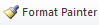 Please visit https://youtu.be/yjdL2n4lZm4 for more detailed instructions.